Community Resources: 
Berlin/Gorham Area
Connect with your local Community Health CenterDiscover local resources for…Healthy Eating:Explore the local farmers marketCheck out Weight WatchersActive Living:Explore the Great North Woods, Great Glen Trails, Parks and RecTry out Yoga or a health clubStress ReductionConsider acupuncture 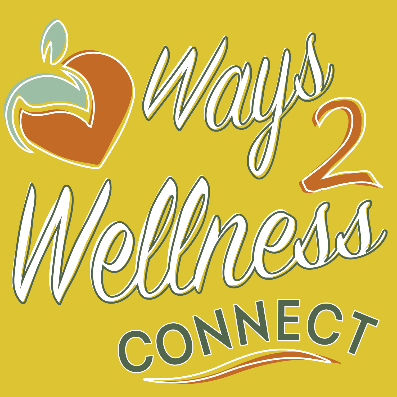 